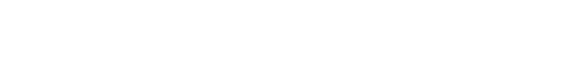 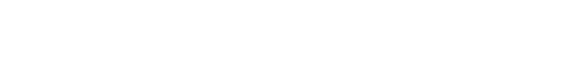        PLEASE TYPE IN ENGLISH    Application form Program:   □    Master’s/PhD Combined     □  Ph.D Term of Enrollment:    □  Spring    □  Fall        Year:   2019  PERSONAL INFORMATIONFull Legal Name:                                                                                     (In Your Passport) Last                       First                     (Middle)     Date of Birth:                                                            (mm/dd/yy) Sex:    □ Male      □ Female                              Citizenship:                                  	  Language Proficiency:          □Korean:   TOPIK (         )   □English:   TOEFL PBT (         ) / CBT (         ) / iBT (         )                                      TEPS (         ) ∙ TOEIC (         ) ∙ IELTS (         ) Grade (C.G.P.A.):                                            Status:    □ Alien     □ Foreign national of Korean origin who received entire education abroad (Grades K-12) Passport No.:                                       Alien Registration No.:                                         (※ If you have one) CONTACT INFORMATION  Mailing Address:                                                                                                                                            	                                                                                                                                                             Zip       	Mobile Phone:                                                                   (home country)E-mail:                                            	   Reference in Korea (if any) Name:                                                                                              Relationship:    	  Workplace/Title or Position:                                                                      Mobile Phone:                      	    ACADEMIC HISTORY College/University □I will be graduating or   □I have graduated     Graduation date:                                   (mm/dd/yy)                                    Name of  your  college/university:                                                            City/State:                        	 Department:                                                                          Major:                            	 College/University □I will be graduating or   □I have graduated     Graduation date:                                   (mm/dd/yy)                                    Name of your college/university:                                                            City/State:                        	 Department:                                                                          Major:                            	 ACADEMIC MAJOR APPLICATION Division:                                                                                     CodeNo.:    	  Department:                                                                               Code No.:    	 Major:                                                                                       CodeNo.:    	  Area of Specialization (if applicable):                                                                                             	  PROFESSIONAL WORKING EXPERIENCE  Company:                                                                                                Job Title:                               	 Dates:                                         (mm/dd/yy) ~                                         (mm/dd/yy)  DORMITORY APPLICATION  Do you want to live in the dorm?   □Yes   □No  If Yes:     □I want to have 3 meals a day for the whole week (7 days).  □I want to have 3 meals a day only for the weekdays (5 days).  Affix your current photo (3cm×4cm)